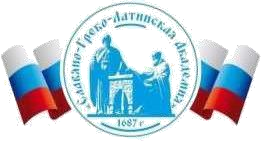 Автономная Некоммерческая Организация Высшего Образования«Славяно-Греко-Латинская Академия»Б2.В.01(П)ФОНД ОЦЕНОЧНЫХ СРЕДСТВпо производственной технологической(проектно-технологической) практикеНаправление подготовки  	38.03.02 Менеджмент Направленность (профиль)  	Управление бизнесом Год начала обучения 	2022 Форма обучения 	очная Изучается   в  8  семестре 	 Объем занятий:  81 ч. 3 з.е. 	 8 семестр  81 ч. 3 з.е. Продолжительность  2 недели Зачет с оценкой      8 семестр Москва, 2022 г. 	 ВведениеНазначение: Фонд оценочных средств по производственной технологической (проектно-технологической) практике предназначен для контроля достижения обучающимися требуемых компетенций посредством оценивания полученных ими результатов обучения, соответствующих индикаторам достижения компетенций образовательной программы высшего образования «Управление бизнесом» по направлению подготовки 38.03.02 Менеджмент. ФОС является приложением к рабочей программе производственной технологической (проектно-технологической) практики. Разработчик: Харченко Н.П., доцент кафедры менеджмента. Проведена экспертиза ФОС.  Члены экспертной группы: Председатель: Панкратова О.В. – председатель УМК института экономики и управления.  Члены экспертной группы: Пучкова Е.Е. – член УМК института экономики и управления, и.о. замдиректора по учебной работе; Воронцова Г.В. − член УМК института экономики и управления, доцент кафедры менеджмента. Представитель организации-работодателя: Ларский Е.В. − главный менеджер по работе с ВУЗами и молодыми специалистами АО «КОНЦЕРН ЭНЕРГОМЕРА». Экспертное заключение:  фонд оценочных средств по производственной технологической (проектнотехнологической) практике рекомендуется для оценки результатов обучения и уровня сформированности компетенций у обучающихся образовательной программы высшего образования «Управление бизнесом» по направлению подготовки 38.03.02 Менеджмент. Протокол заседания Учебно-методической комиссии от «22» апреля 2022 г. протокол № 5 5. 	Срок действия ФОС определяется сроком реализации образовательной программы. Перечень компетенций с указанием этапов их формирования в процессе освоения образовательной программыОписание показателей и критериев оценивания на различных этапах их формирования, описание шкал оценивания Оценочные средства по производственной технологической(проектно-технологической) практикеЗадания, позволяющие оценить знания, полученные на практикеЗадания, позволяющие оценить умения и навыки, полученные на практике4. Критерии оценивания компетенцийОценка «отлично» выставляется обучающемуся, если компетенции ПК-1, ПК-2 освоены на повышенном уровне, и он знает как применять самообразование на практике, как составлять презентации, а также знает основы самостоятельного конструирования способа деятельности, передовой опыт построения профессиональных контактов с использованием цифровых технологий. Обучающийся умеет воспроизводить ранее усвоенную информацию и применять усвоенные алгоритмы деятельности для принятия эффективных организационно-управленческих решений по управлению бизнес-процессами в организации, самостоятельно использовать известные технологии поиска, сбора и анализа информации, рационально использовать в профессиональном общении электронные коммуникации, грамотно формулировать полученные в ходе исследования результаты в публичном докладе. Обучающийся имеет навыки предвидеть и оценивать полученные результаты, формулировать оценочные суждения на основе имеющихся фактов и заданных критериев, демонстрирует готовность к кооперации с коллегами, работе в коллективе с использованием цифровых технологий, обладает навыками презентации результатов собственного исследования (характеристика обучаемого практиканта с базы прохождения практики должна быть положительной, без замечаний, должна содержать подпись руководителя практики с базы практики, заверенную печатью; дневник практики составлен в соответствии с предъявляемыми требованиями, содержит ежедневные сведения о действиях, выполняемых обучаемым практикантом, заверен подписью руководителя практики с места прохождения практики и печатью; выполненные в соответствии с предъявляемыми требованиями отчет по практике и зачтенное (индивидуальное) задание). Оценка «хорошо» выставляется обучающемуся, если компетенции ПК-1, ПК-2  освоены на базовом уровне, и он знает способы подготовки отчета по производственной практике к защите, осознает социальную значимость своей будущей профессии, знает основы ведения баз данных по различным показателям и формирования информационного обеспечения участников организационных проектов. Обучающийся умеет использовать нормативные правовые документы при написании отчета по практике; рационально составить график прохождения практики; идентифицировать профессиональное общение; изучил структуру и содержание отчета, предоставляемого по итогам прохождения практики. Обучающийся имеет способность работать с информацией в глобальных компьютерных сетях и корпоративных информационных системах; обладает навыками разработки вариантов решения поставленной проблемы; навыками делового общения: публичные выступления, переговоры, проведение совещаний, деловую переписку, электронные коммуникации; способностью работать с базами данных по различным показателям и формировать информационное обеспечение участников организационных проектов (характеристика обучаемого практиканта с базы прохождения практики должна быть положительной, но с незначительными замечаниями, должна содержать подпись руководителя практики с базы практики, заверенную печатью; дневник практики составлен в соответствии с предъявляемыми требованиями, содержит ежедневные сведения о действиях, выполняемых обучаемым практикантом, заверен подписью руководителя практики с места прохождения практики и печатью; выполненные в соответствии с предъявляемыми требованиями отчет по практике и зачтенное (индивидуальное) задание). Оценка «удовлетворительно» выставляется обучающемуся, если компетенции ПК1, ПК-2   освоены на базовом уровне, и он знает методы и способы сбора, анализа, систематизации и обработки и хранения необходимой информации, правила презентации полученных результатов. Обучающийся умеет осуществлять поиск литературы, работу с различными источниками информации; распознавать организационные системы и приметь методы их анализа; имеет навыки работы с компьютером как средством информационно-межличностного общения; имеет представление о базах данных по различным показателям и формировании информационного обеспечения участников организационных проектов. Обучающийся обладает навыками формулировки конкретных организационно-управленческих решений по управлению бизнес-процессами в организации, позиционировать себя с точки зрения социально-ориентированно члена общества, применять принципы делового профессионального общения на практике с использованием электронных коммуникаций, высокоорганизованная защита отчета по производственной практике (характеристика обучаемого практиканта с базы прохождения практики должна быть положительной, но со значительными замечаниями, должна содержать подпись руководителя практики с базы практики, заверенную печатью; дневник практики составлен в основном в соответствии с предъявляемыми требованиями, но с недочетами, содержит ежедневные сведения о действиях, выполняемых обучаемым практикантом, заверен подписью руководителя практики с места прохождения практики и печатью; выполненные в соответствии с предъявляемыми требованиями отчет по практике и зачтенное (индивидуальное) задание). Оценка «неудовлетворительно» выставляется обучающемуся, если компетенции ПК-1, ПК-2 освоены на базовом уровне и он знает концепцию, цели и задачи практики, параметры знакомства с объектами практики, приемы и особенности общения с применением ПК, требования к оформлению отчета. Обучающийся умеет подготовить личный план работы, оперировать накопленными теоретическими знаниями в профессиональной деятельности, обладает удовлетворительной мотивацией к выполнению профессиональной деятельности; использовать в практической деятельности организаций информацию, полученную в результате исследований и сравнительного анализа лучших практик в менеджменте. Обучающийся обладает навыками оформления отчета по производственной практике в соответствии с предъявляемыми требованиями; культурой мышления, способностью к восприятию, обобщению и анализу информации, постановке цели и выбору путей ее достижения; логически верно, аргументировано и ясно строит устную и письменную речь с использованием электронных коммуникаций; соблюдения сроков предоставления по итогам прохождения практики отчета (предполагается, что при устной защите обучаемым по результатам  прохождения практики не даны ответы на вопросы преподавателя, а также обучаемым не продемонстрировано умения излагать материал в логической последовательности, систематично, аргументировано, грамотным языком). 5. Описание шкалы оцениванияМаксимальная сумма баллов по производственной технологической (проектно-технологической) практике устанавливается в 100 баллов и переводится в оценку по 5балльной системе в соответствии со шкалой:  Шкала соответствия рейтингового балла 5-балльной системе 6. Методические   материалы, определяющие процедуры оценивания знаний, умений, навыков и (или) опыта деятельности, характеризующих этапы формирования компетенцийПроцедура прохождения производственной технологической (проектно-технологической)  практики включает в себя следующие этапы: подготовительный, основной, заключительный.  На каждом этапе практики осуществляется текущий контроль за процессом формирования компетенций.  Предлагаемые студенту задания  позволяют проверить профессиональные компетенции ПК-1, ПК-2. Задания предусматривают овладение компетенциями на разных уровнях: базовом и повышенном. При повышенном уровне у студента успешно проявляются когнитивные и практические умения, требующиеся для нахождения решений конкретных задач в сфере трудовой деятельности или обучения. При прохождении практики  необходимо: При проверке заданий оцениваются: применение теоретических знаний в решении конкретных задач; качество выполнения отдельных видов деятельности обучаемого; последовательность и рациональность выполнения. При проверке отчетов оцениваются: уровень самостоятельности; уровень анализа и самоанализа в профессиональной деятельности; уровень выполнения заданий по направлению подготовки; содержание и соответствие оформления отчета, предъявляемым требованиям;соблюдение графика прохождения практики. При защите отчета оцениваются: качество выполнения и уровень защиты зачетного (индивидуального) задания; учитывается отзыв руководителя практики от организации; полные и точные ответы на вопросы членов комиссии;отношение к практике; отношение к профессии. СОГЛАСОВАНОДиректор Института _______________________,кандидат философских наук_______________________Одобрено:Решением Ученого Советаот «22» апреля 2022 г.протокол № 5УТВЕРЖДАЮРектор АНО ВО «СГЛА»_______________ Храмешин С.Н.Код оцениваемой компетенцииЭтап формирования компетенции(в соответствии с заданием)Средства и технологии оценкиВид контроля(текущий/промежуточный)Тип контроля(устный, письменный или с использованием технических средств)Наименование оценочного средстваПК-1подготовительный, основной, заключительный Инструктаж. Самостоятельная работа студента. Формирование соответствую щей части отчета по практике. текущий устный Календарно-тематический план. Дневник прохождения практики. Отчет по практике. Зачетное (индивидуальное) задание. ПК-2подготовительный, основной, заключительный Инструктаж. Самостоятельная работа студента. Формирование соответствую щей части отчета по практике. текущий устный Календарно-тематический план. Дневник прохождения практики. Отчет по практике. Зачетное (индивидуальное) задание. ПК-1ПК-2подготовительный, основной, заключительный Защита отчетностей по практике промежуточный письменный  Зачет с оценкой Уровни сформированности компетенци(ий), индикатора (ов)Уровни сформированности компетенци(ий), индикатора (ов)Дескрипторы Дескрипторы Дескрипторы Дескрипторы Уровни сформированности компетенци(ий), индикатора (ов)Уровни сформированности компетенци(ий), индикатора (ов)Минимальный уровень не достигнут (Неудовлетворительно) 2 балла Минимальный уровень (удовлетворительно) 3 балла Средний уровень (хорошо) 4 балла Высокий уровень (отлично) 5 баллов Уровни сформированности компетенци(ий), индикатора (ов)Уровни сформированности компетенци(ий), индикатора (ов)Компетенция: ПК-1 способен применять различные подходы к организации и проведению сбора и анализа информации с использованием цифровых технологий для обеспечения эффективных управленческих решенийКомпетенция: ПК-1 способен применять различные подходы к организации и проведению сбора и анализа информации с использованием цифровых технологий для обеспечения эффективных управленческих решенийКомпетенция: ПК-1 способен применять различные подходы к организации и проведению сбора и анализа информации с использованием цифровых технологий для обеспечения эффективных управленческих решенийКомпетенция: ПК-1 способен применять различные подходы к организации и проведению сбора и анализа информации с использованием цифровых технологий для обеспечения эффективных управленческих решенийКомпетенция: ПК-1 способен применять различные подходы к организации и проведению сбора и анализа информации с использованием цифровых технологий для обеспечения эффективных управленческих решенийКомпетенция: ПК-1 способен применять различные подходы к организации и проведению сбора и анализа информации с использованием цифровых технологий для обеспечения эффективных управленческих решенийРезультаты обучения по дисциплине: Индикатор:ИД-1 ПК-1  демонстрирует способность анализировать и учитывать разнообразие культур в процессе межкультурного взаимодействия с использованием цифровых технологий для обеспечения эффективных управленческих решений  фрагментарно владеет способностью анализировать и учитывать разнообразие культур в процессе межкультурного взаимодействия с использованием цифровых технологий для обеспечения эффективных управленческих решений  фрагментарно владеет способностью анализировать и учитывать разнообразие культур в процессе межкультурного взаимодействия с использованием цифровых технологий для обеспечения эффективных управленческих решений имеет неполные представления об разнообразии культур в процессе межкультурного взаимодействия с использованием цифровых технологий для обеспечения эффективных управленческих решений допускает пробелы при анализе и учете разнообразия культур в процессе межкультурного взаимодействия с использованием цифровых технологий для обеспечения эффективных управленческих решений уверенно демонстрирует способность анализировать и учитывать разнообразие культур в процессе межкультурного взаимодействия с использованием цифровых технологий для обеспечения эффективных управленческих решений Индикатор:  ИД-2 ПК-1  использует подходы, методы и инструменты контроллинга, анализа и оценки устойчивости, рисков и угроз функционирования организации в процессе реализации профессиональных функций с использованием цифровых технологий и связанных с принятием эффективных управленческих решенийошибочно использует подходы, методы и инструменты  контроллинга, анализа и оценки  устойчивости, рисков и угроз  функционирования организации  в процессе реализации  профессиональных функций с использованием цифровых  технологий и связанных с принятием эффективных управленческих решений ошибочно использует подходы, методы и инструменты  контроллинга, анализа и оценки  устойчивости, рисков и угроз  функционирования организации  в процессе реализации  профессиональных функций с использованием цифровых  технологий и связанных с принятием эффективных управленческих решений  частично верно использует  подходы, методы и  инструменты контроллинга,  анализа и оценки устойчивости, рисков и угроз  функционирования организации в процессе реализации профессиональных функций с  использованием цифровых  технологий и связанных с принятием эффективных управленческих решений  допускает неточности в  использовании подходов,  методов и инструментов  контроллинга, анализа и  оценки устойчивости, рисков и угроз функционирования  организации в процессе  реализации профессиональных функций с использованием цифровых  технологий и связанных с принятием эффективных управленческих решений  профессионально верно  использует подходы, методы и  инструменты контроллинга, анализа и оценки устойчивости,  рисков и угроз  функционирования организации в процессе реализации профессиональных функций с использованием цифровых  технологий и связанных с  принятием эффективных  управленческих решений Индикатор:  ИД-3 ПК-1  способен применять различные подходы к организации и проведению сбора и анализа информации с использованием цифровых технологий и автоматизации управления, логистики допускает грубые ошибки при применении различных  подходов к организации и  проведению сбора и анализа  информации с спользованием  цифровых технологий и  автоматизации управления,  логистики допускает грубые ошибки при применении различных  подходов к организации и  проведению сбора и анализа  информации с спользованием  цифровых технологий и  автоматизации управления,  логистики имеется минимальный набор навыков применения различных подходов к организации и проведению сбора и анализа информации с использованием цифровых технологий и автоматизации управления, логистики продемонстрированы базовые навыки применения различных подходов к организации и проведению сбора и анализа информации с использованием цифровых технологий и автоматизации управления, логистики продемонстрированы профессиональные навыки применения различных подходов к организации и проведению сбора и анализа информации с использованием цифровых технологий и автоматизации управления, логистики Компетенция:ПК-2 способен принимать организационно-управленческие решения по управлению бизнес-процессами организацииКомпетенция:ПК-2 способен принимать организационно-управленческие решения по управлению бизнес-процессами организацииКомпетенция:ПК-2 способен принимать организационно-управленческие решения по управлению бизнес-процессами организацииКомпетенция:ПК-2 способен принимать организационно-управленческие решения по управлению бизнес-процессами организацииКомпетенция:ПК-2 способен принимать организационно-управленческие решения по управлению бизнес-процессами организацииКомпетенция:ПК-2 способен принимать организационно-управленческие решения по управлению бизнес-процессами организацииИндикатор: ИД-1 ПК-2  способен осуществлять тактическое планирование  в координации и интеграции со стратегическим и оперативными планамиорганизации ошибочно применяет комплекс знаний о тактическом  планировании  в координации и интеграции со стратегическим и  оперативными планами  организации  ошибочно применяет комплекс знаний о тактическом  планировании  в координации и интеграции со стратегическим и  оперативными планами  организации  фрагментарно применяет комплекс знаний о тактическом планировании  в координации и интеграции со стратегическим и оперативными планами организации с негрубыми ошибками применяет комплекс знаний о тактическом планировании  в координации и интеграции со стратегическим и оперативными планами организации продемонстрированы все знания о тактическом планировании  в координации и интеграции со стратегическим и оперативными планами организации Индикатор: ИД-2 ПК-2   критически оценивает коммуникативную сторону делового общения и прогнозирует ответное поведение участников делового взаимодействия при решении стандартных задач не продемонстрированы умения  критической оценки  коммуникативной стороны  делового общения и ответного  поведения участников делового  взаимодействия при решении стандартных задач не продемонстрированы умения  критической оценки  коммуникативной стороны  делового общения и ответного  поведения участников делового  взаимодействия имеется минимальный набор  навыков критической оценки коммуникативной стороны делового общения и ответного поведения участников делового взаимодействия продемонстрированы базовые навыки критической оценки коммуникативной стороны делового общения и ответного поведения участников делового взаимодействия продемонстрированы профессиональные навыки критической оценки коммуникативной стороны делового общения и ответного поведения участников делового взаимодействия Код оцениваемой компетенции, индикатора (ов)Формулировка заданияИндикатор: ИД-1 ПК-1  демонстрирует способность анализировать и учитывать разнообразие культур в процессе межкультурного взаимодействия с использованием цифровых технологий для обеспечения эффективных управленческих решений Индикатор: ИД-2 ПК-1  использует подходы, методы и инструменты контроллинга, анализа и оценки устойчивости, рисков и угроз функционирования организации в процессе реализации профессиональных функций с использованием цифровых технологий и связанных с принятием эффективных управленческих решений Индикатор: ИД-3 ПК-1  способен применять различные подходы к организации и проведению сбора и анализа информации с использованием цифровых технологий и автоматизации управления, логистики Индикатор: ИД-1 ПК-2   способен осуществлять тактическое планирование  в координации и интеграции со стратегическим и оперативными планами организации Индикатор: ИД-2 ПК-2  критически оценивает коммуникативную сторону делового общения и прогнозирует ответное поведение участников делового взаимодействия Задание 1 Название организации, юридический адрес, назначение (миссия), цель и задачи деятельности Индикатор: ИД-1 ПК-1  демонстрирует способность анализировать и учитывать разнообразие культур в процессе межкультурного взаимодействия с использованием цифровых технологий для обеспечения эффективных управленческих решений Индикатор: ИД-2 ПК-1  использует подходы, методы и инструменты контроллинга, анализа и оценки устойчивости, рисков и угроз функционирования организации в процессе реализации профессиональных функций с использованием цифровых технологий и связанных с принятием эффективных управленческих решений Индикатор: ИД-3 ПК-1  способен применять различные подходы к организации и проведению сбора и анализа информации с использованием цифровых технологий и автоматизации управления, логистики Индикатор: ИД-1 ПК-2   способен осуществлять тактическое планирование  в координации и интеграции со стратегическим и оперативными планами организации Индикатор: ИД-2 ПК-2  критически оценивает коммуникативную сторону делового общения и прогнозирует ответное поведение участников делового взаимодействия Задание 2 Правовые основания деятельности (устав, лицензия, свидетельство о государственной регистрации и т.д., дата выдачи, сроки действия) Индикатор: ИД-1 ПК-1  демонстрирует способность анализировать и учитывать разнообразие культур в процессе межкультурного взаимодействия с использованием цифровых технологий для обеспечения эффективных управленческих решений Индикатор: ИД-2 ПК-1  использует подходы, методы и инструменты контроллинга, анализа и оценки устойчивости, рисков и угроз функционирования организации в процессе реализации профессиональных функций с использованием цифровых технологий и связанных с принятием эффективных управленческих решений Индикатор: ИД-3 ПК-1  способен применять различные подходы к организации и проведению сбора и анализа информации с использованием цифровых технологий и автоматизации управления, логистики Индикатор: ИД-1 ПК-2   способен осуществлять тактическое планирование  в координации и интеграции со стратегическим и оперативными планами организации Индикатор: ИД-2 ПК-2  критически оценивает коммуникативную сторону делового общения и прогнозирует ответное поведение участников делового взаимодействия Задание 3 Отраслевая принадлежность (по Общероссийскому классификатору видов экономической деятельности – ОКВЭД) Индикатор: ИД-1 ПК-1  демонстрирует способность анализировать и учитывать разнообразие культур в процессе межкультурного взаимодействия с использованием цифровых технологий для обеспечения эффективных управленческих решений Индикатор: ИД-2 ПК-1  использует подходы, методы и инструменты контроллинга, анализа и оценки устойчивости, рисков и угроз функционирования организации в процессе реализации профессиональных функций с использованием цифровых технологий и связанных с принятием эффективных управленческих решений Индикатор: ИД-3 ПК-1  способен применять различные подходы к организации и проведению сбора и анализа информации с использованием цифровых технологий и автоматизации управления, логистики Индикатор: ИД-1 ПК-2   способен осуществлять тактическое планирование  в координации и интеграции со стратегическим и оперативными планами организации Индикатор: ИД-2 ПК-2  критически оценивает коммуникативную сторону делового общения и прогнозирует ответное поведение участников делового взаимодействия Задание 4 Организационно-правовая форма и вид собственности Индикатор: ИД-1 ПК-1  демонстрирует способность анализировать и учитывать разнообразие культур в процессе межкультурного взаимодействия с использованием цифровых технологий для обеспечения эффективных управленческих решений Индикатор: ИД-2 ПК-1  использует подходы, методы и инструменты контроллинга, анализа и оценки устойчивости, рисков и угроз функционирования организации в процессе реализации профессиональных функций с использованием цифровых технологий и связанных с принятием эффективных управленческих решений Индикатор: ИД-3 ПК-1  способен применять различные подходы к организации и проведению сбора и анализа информации с использованием цифровых технологий и автоматизации управления, логистики Индикатор: ИД-1 ПК-2   способен осуществлять тактическое планирование  в координации и интеграции со стратегическим и оперативными планами организации Индикатор: ИД-2 ПК-2  критически оценивает коммуникативную сторону делового общения и прогнозирует ответное поведение участников делового взаимодействия Задание 5 Этапы истории развития организации (основания выделения – смена названия организационно-правовой формы и вида собственности, слияния или поглощения) Индикатор: ИД-1 ПК-1  демонстрирует способность анализировать и учитывать разнообразие культур в процессе межкультурного взаимодействия с использованием цифровых технологий для обеспечения эффективных управленческих решений Индикатор: ИД-2 ПК-1  использует подходы, методы и инструменты контроллинга, анализа и оценки устойчивости, рисков и угроз функционирования организации в процессе реализации профессиональных функций с использованием цифровых технологий и связанных с принятием эффективных управленческих решений Индикатор: ИД-3 ПК-1  способен применять различные подходы к организации и проведению сбора и анализа информации с использованием цифровых технологий и автоматизации управления, логистики Индикатор: ИД-1 ПК-2   способен осуществлять тактическое планирование  в координации и интеграции со стратегическим и оперативными планами организации Индикатор: ИД-2 ПК-2  критически оценивает коммуникативную сторону делового общения и прогнозирует ответное поведение участников делового взаимодействия Задание 6 Стратегии развития организации Индикатор: ИД-1 ПК-1  демонстрирует способность анализировать и учитывать разнообразие культур в процессе межкультурного взаимодействия с использованием цифровых технологий для обеспечения эффективных управленческих решений Индикатор: ИД-2 ПК-1  использует подходы, методы и инструменты контроллинга, анализа и оценки устойчивости, рисков и угроз функционирования организации в процессе реализации профессиональных функций с использованием цифровых технологий и связанных с принятием эффективных управленческих решений Индикатор: ИД-3 ПК-1  способен применять различные подходы к организации и проведению сбора и анализа информации с использованием цифровых технологий и автоматизации управления, логистики Индикатор: ИД-1 ПК-2   способен осуществлять тактическое планирование  в координации и интеграции со стратегическим и оперативными планами организации Индикатор: ИД-2 ПК-2  критически оценивает коммуникативную сторону делового общения и прогнозирует ответное поведение участников делового взаимодействия Задание 7 Роль и тенденции развития предприятия внутри отрасли Индикатор: ИД-1 ПК-1  демонстрирует способность анализировать и учитывать разнообразие культур в процессе межкультурного взаимодействия с использованием цифровых технологий для обеспечения эффективных управленческих решений Индикатор: ИД-2 ПК-1  использует подходы, методы и инструменты контроллинга, анализа и оценки устойчивости, рисков и угроз функционирования организации в процессе реализации профессиональных функций с использованием цифровых технологий и связанных с принятием эффективных управленческих решений Индикатор: ИД-3 ПК-1  способен применять различные подходы к организации и проведению сбора и анализа информации с использованием цифровых технологий и автоматизации управления, логистики Индикатор: ИД-1 ПК-2   способен осуществлять тактическое планирование  в координации и интеграции со стратегическим и оперативными планами организации Индикатор: ИД-2 ПК-2  критически оценивает коммуникативную сторону делового общения и прогнозирует ответное поведение участников делового взаимодействия Задание 8 Характеристика факторов внутренней и внешней среды, влияющие на деятельность предприятия Индикатор: ИД-1 ПК-1  демонстрирует способность анализировать и учитывать разнообразие культур в процессе межкультурного взаимодействия с использованием цифровых технологий для обеспечения эффективных управленческих решений Индикатор: ИД-2 ПК-1  использует подходы, методы и инструменты контроллинга, анализа и оценки устойчивости, рисков и угроз функционирования организации в процессе реализации профессиональных функций с использованием цифровых технологий и связанных с принятием эффективных управленческих решений Индикатор: ИД-3 ПК-1  способен применять различные подходы к организации и проведению сбора и анализа информации с использованием цифровых технологий и автоматизации управления, логистики Индикатор: ИД-1 ПК-2   способен осуществлять тактическое планирование  в координации и интеграции со стратегическим и оперативными планами организации Индикатор: ИД-2 ПК-2  критически оценивает коммуникативную сторону делового общения и прогнозирует ответное поведение участников делового взаимодействия Задание 9 Определение типа и 	построение организационной структуры  организации Индикатор: ИД-1 ПК-1  демонстрирует способность анализировать и учитывать разнообразие культур в процессе межкультурного взаимодействия с использованием цифровых технологий для обеспечения эффективных управленческих решений Индикатор: ИД-2 ПК-1  использует подходы, методы и инструменты контроллинга, анализа и оценки устойчивости, рисков и угроз функционирования организации в процессе реализации профессиональных функций с использованием цифровых технологий и связанных с принятием эффективных управленческих решений Индикатор: ИД-3 ПК-1  способен применять различные подходы к организации и проведению сбора и анализа информации с использованием цифровых технологий и автоматизации управления, логистики Индикатор: ИД-1 ПК-2   способен осуществлять тактическое планирование  в координации и интеграции со стратегическим и оперативными планами организации Индикатор: ИД-2 ПК-2  критически оценивает коммуникативную сторону делового общения и прогнозирует ответное поведение участников делового взаимодействия Задание 10 Характеристика функциональной структуры организации Индикатор: ИД-1 ПК-1  демонстрирует способность анализировать и учитывать разнообразие культур в процессе межкультурного взаимодействия с использованием цифровых технологий для обеспечения эффективных управленческих решений Индикатор: ИД-2 ПК-1  использует подходы, методы и инструменты контроллинга, анализа и оценки устойчивости, рисков и угроз функционирования организации в процессе реализации профессиональных функций с использованием цифровых технологий и связанных с принятием эффективных управленческих решений Индикатор: ИД-3 ПК-1  способен применять различные подходы к организации и проведению сбора и анализа информации с использованием цифровых технологий и автоматизации управления, логистики Индикатор: ИД-1 ПК-2   способен осуществлять тактическое планирование  в координации и интеграции со стратегическим и оперативными планами организации Индикатор: ИД-2 ПК-2  критически оценивает коммуникативную сторону делового общения и прогнозирует ответное поведение участников делового взаимодействия Задание 11 Наблюдение за коммуникационными процессами в организации Контролируемые компетенции или их части (код компетенции)Формулировка заданияИндикатор: Д-1 ПК-1  демонстрирует способность анализировать и учитывать разнообразие культур в процессе межкультурного взаимодействия с использованием цифровых технологий для обеспечения эффективных управленческих решений Индикатор: ИД-2 ПК-1  использует подходы, методы и инструменты контроллинга, анализа и оценки устойчивости, рисков и угроз функционирования организации в процессе реализации профессиональных функций с использованием цифровых технологий и связанных с принятием эффективных управленческих решений Индикатор: ИД-3 ПК-1  способен применять различные подходы к организации и проведению сбора и анализа информации с использованием цифровых технологий и автоматизации управления, логистики Индикатор: ИД-1 ПК-2   способен осуществлять тактическое планирование  в координации и интеграции со стратегическим и оперативными планами организации Индикатор: ИД-2 ПК-2  критически оценивает коммуникативную сторону делового общения и прогнозирует ответное поведение участников делового взаимодействия Задание 1Характеристика организации по капиталу и контролю (национальная, иностранная, смешанная)  Индикатор: Д-1 ПК-1  демонстрирует способность анализировать и учитывать разнообразие культур в процессе межкультурного взаимодействия с использованием цифровых технологий для обеспечения эффективных управленческих решений Индикатор: ИД-2 ПК-1  использует подходы, методы и инструменты контроллинга, анализа и оценки устойчивости, рисков и угроз функционирования организации в процессе реализации профессиональных функций с использованием цифровых технологий и связанных с принятием эффективных управленческих решений Индикатор: ИД-3 ПК-1  способен применять различные подходы к организации и проведению сбора и анализа информации с использованием цифровых технологий и автоматизации управления, логистики Индикатор: ИД-1 ПК-2   способен осуществлять тактическое планирование  в координации и интеграции со стратегическим и оперативными планами организации Индикатор: ИД-2 ПК-2  критически оценивает коммуникативную сторону делового общения и прогнозирует ответное поведение участников делового взаимодействия Задание 2Анализ  видов деятельности и объема производства продукции (работ, услуг) Индикатор: Д-1 ПК-1  демонстрирует способность анализировать и учитывать разнообразие культур в процессе межкультурного взаимодействия с использованием цифровых технологий для обеспечения эффективных управленческих решений Индикатор: ИД-2 ПК-1  использует подходы, методы и инструменты контроллинга, анализа и оценки устойчивости, рисков и угроз функционирования организации в процессе реализации профессиональных функций с использованием цифровых технологий и связанных с принятием эффективных управленческих решений Индикатор: ИД-3 ПК-1  способен применять различные подходы к организации и проведению сбора и анализа информации с использованием цифровых технологий и автоматизации управления, логистики Индикатор: ИД-1 ПК-2   способен осуществлять тактическое планирование  в координации и интеграции со стратегическим и оперативными планами организации Индикатор: ИД-2 ПК-2  критически оценивает коммуникативную сторону делового общения и прогнозирует ответное поведение участников делового взаимодействия Задание 3Анализ  ассортимента выпускаемой продукции или услуг, их назначение и основных потребителей Индикатор: Д-1 ПК-1  демонстрирует способность анализировать и учитывать разнообразие культур в процессе межкультурного взаимодействия с использованием цифровых технологий для обеспечения эффективных управленческих решений Индикатор: ИД-2 ПК-1  использует подходы, методы и инструменты контроллинга, анализа и оценки устойчивости, рисков и угроз функционирования организации в процессе реализации профессиональных функций с использованием цифровых технологий и связанных с принятием эффективных управленческих решений Индикатор: ИД-3 ПК-1  способен применять различные подходы к организации и проведению сбора и анализа информации с использованием цифровых технологий и автоматизации управления, логистики Индикатор: ИД-1 ПК-2   способен осуществлять тактическое планирование  в координации и интеграции со стратегическим и оперативными планами организации Индикатор: ИД-2 ПК-2  критически оценивает коммуникативную сторону делового общения и прогнозирует ответное поведение участников делового взаимодействия Задание 4Анализ финансового положения (прибыль, рентабельность) Индикатор: Д-1 ПК-1  демонстрирует способность анализировать и учитывать разнообразие культур в процессе межкультурного взаимодействия с использованием цифровых технологий для обеспечения эффективных управленческих решений Индикатор: ИД-2 ПК-1  использует подходы, методы и инструменты контроллинга, анализа и оценки устойчивости, рисков и угроз функционирования организации в процессе реализации профессиональных функций с использованием цифровых технологий и связанных с принятием эффективных управленческих решений Индикатор: ИД-3 ПК-1  способен применять различные подходы к организации и проведению сбора и анализа информации с использованием цифровых технологий и автоматизации управления, логистики Индикатор: ИД-1 ПК-2   способен осуществлять тактическое планирование  в координации и интеграции со стратегическим и оперативными планами организации Индикатор: ИД-2 ПК-2  критически оценивает коммуникативную сторону делового общения и прогнозирует ответное поведение участников делового взаимодействия Задание 5Анализ внешнеэкономической деятельности (если есть). Индикатор: Д-1 ПК-1  демонстрирует способность анализировать и учитывать разнообразие культур в процессе межкультурного взаимодействия с использованием цифровых технологий для обеспечения эффективных управленческих решений Индикатор: ИД-2 ПК-1  использует подходы, методы и инструменты контроллинга, анализа и оценки устойчивости, рисков и угроз функционирования организации в процессе реализации профессиональных функций с использованием цифровых технологий и связанных с принятием эффективных управленческих решений Индикатор: ИД-3 ПК-1  способен применять различные подходы к организации и проведению сбора и анализа информации с использованием цифровых технологий и автоматизации управления, логистики Индикатор: ИД-1 ПК-2   способен осуществлять тактическое планирование  в координации и интеграции со стратегическим и оперативными планами организации Индикатор: ИД-2 ПК-2  критически оценивает коммуникативную сторону делового общения и прогнозирует ответное поведение участников делового взаимодействия Задание 6Сравнение основных функций управления, выполняемых специалистом, на рабочем мест Индикатор: Д-1 ПК-1  демонстрирует способность анализировать и учитывать разнообразие культур в процессе межкультурного взаимодействия с использованием цифровых технологий для обеспечения эффективных управленческих решений Индикатор: ИД-2 ПК-1  использует подходы, методы и инструменты контроллинга, анализа и оценки устойчивости, рисков и угроз функционирования организации в процессе реализации профессиональных функций с использованием цифровых технологий и связанных с принятием эффективных управленческих решений Индикатор: ИД-3 ПК-1  способен применять различные подходы к организации и проведению сбора и анализа информации с использованием цифровых технологий и автоматизации управления, логистики Индикатор: ИД-1 ПК-2   способен осуществлять тактическое планирование  в координации и интеграции со стратегическим и оперативными планами организации Индикатор: ИД-2 ПК-2  критически оценивает коммуникативную сторону делового общения и прогнозирует ответное поведение участников делового взаимодействия Задание 7Анализ видов и содержание деятельности, функции, выполняемые менеджером в организации Индикатор: Д-1 ПК-1  демонстрирует способность анализировать и учитывать разнообразие культур в процессе межкультурного взаимодействия с использованием цифровых технологий для обеспечения эффективных управленческих решений Индикатор: ИД-2 ПК-1  использует подходы, методы и инструменты контроллинга, анализа и оценки устойчивости, рисков и угроз функционирования организации в процессе реализации профессиональных функций с использованием цифровых технологий и связанных с принятием эффективных управленческих решений Индикатор: ИД-3 ПК-1  способен применять различные подходы к организации и проведению сбора и анализа информации с использованием цифровых технологий и автоматизации управления, логистики Индикатор: ИД-1 ПК-2   способен осуществлять тактическое планирование  в координации и интеграции со стратегическим и оперативными планами организации Индикатор: ИД-2 ПК-2  критически оценивает коммуникативную сторону делового общения и прогнозирует ответное поведение участников делового взаимодействия Задание 8Изучение кадровой документации и отчетности Индикатор: Д-1 ПК-1  демонстрирует способность анализировать и учитывать разнообразие культур в процессе межкультурного взаимодействия с использованием цифровых технологий для обеспечения эффективных управленческих решений Индикатор: ИД-2 ПК-1  использует подходы, методы и инструменты контроллинга, анализа и оценки устойчивости, рисков и угроз функционирования организации в процессе реализации профессиональных функций с использованием цифровых технологий и связанных с принятием эффективных управленческих решений Индикатор: ИД-3 ПК-1  способен применять различные подходы к организации и проведению сбора и анализа информации с использованием цифровых технологий и автоматизации управления, логистики Индикатор: ИД-1 ПК-2   способен осуществлять тактическое планирование  в координации и интеграции со стратегическим и оперативными планами организации Индикатор: ИД-2 ПК-2  критически оценивает коммуникативную сторону делового общения и прогнозирует ответное поведение участников делового взаимодействия Задание 9Рекомендовать организации прогрессивные технологии экономики и управления Индикатор: Д-1 ПК-1  демонстрирует способность анализировать и учитывать разнообразие культур в процессе межкультурного взаимодействия с использованием цифровых технологий для обеспечения эффективных управленческих решений Индикатор: ИД-2 ПК-1  использует подходы, методы и инструменты контроллинга, анализа и оценки устойчивости, рисков и угроз функционирования организации в процессе реализации профессиональных функций с использованием цифровых технологий и связанных с принятием эффективных управленческих решений Индикатор: ИД-3 ПК-1  способен применять различные подходы к организации и проведению сбора и анализа информации с использованием цифровых технологий и автоматизации управления, логистики Индикатор: ИД-1 ПК-2   способен осуществлять тактическое планирование  в координации и интеграции со стратегическим и оперативными планами организации Индикатор: ИД-2 ПК-2  критически оценивает коммуникативную сторону делового общения и прогнозирует ответное поведение участников делового взаимодействия Задание 10Декларировать профессиональные впечатления о деятельности предприятия (как организована работа, руководство и т.д.) Индикатор: Д-1 ПК-1  демонстрирует способность анализировать и учитывать разнообразие культур в процессе межкультурного взаимодействия с использованием цифровых технологий для обеспечения эффективных управленческих решений Индикатор: ИД-2 ПК-1  использует подходы, методы и инструменты контроллинга, анализа и оценки устойчивости, рисков и угроз функционирования организации в процессе реализации профессиональных функций с использованием цифровых технологий и связанных с принятием эффективных управленческих решений Индикатор: ИД-3 ПК-1  способен применять различные подходы к организации и проведению сбора и анализа информации с использованием цифровых технологий и автоматизации управления, логистики Индикатор: ИД-1 ПК-2   способен осуществлять тактическое планирование  в координации и интеграции со стратегическим и оперативными планами организации Индикатор: ИД-2 ПК-2  критически оценивает коммуникативную сторону делового общения и прогнозирует ответное поведение участников делового взаимодействия Задание 11Презентовать предложения по совершенствованию деятельности предприятия, которые можно сделать на основе полученной информации Рейтинговый баллОценка по 5-балльной системе88 – 100Отлично72 – 87Хорошо53 – 71Удовлетворительно<53НеудовлетворительноРазделы практики(этапы)Разделы практики(этапы)Содержание заданияКол-во часовРекомендуемые источники информации (№ источника)Рекомендуемые источники информации (№ источника)Рекомендуемые источники информации (№ источника)Рекомендуемые источники информации (№ источника)Разделы практики(этапы)Разделы практики(этапы)Содержание заданияКол-во часовОсновнаяДополни -тельнаяМет одическаяИнтернет-ресурсы8 семестр Подготовительный, основной заключительный этапы  Подготовительный, основной заключительный этапы  81 1-4 1-13 1 1-10 